Crossdale Lunchtime Challenge                                      Week 1- How long can you hula-hoop for? 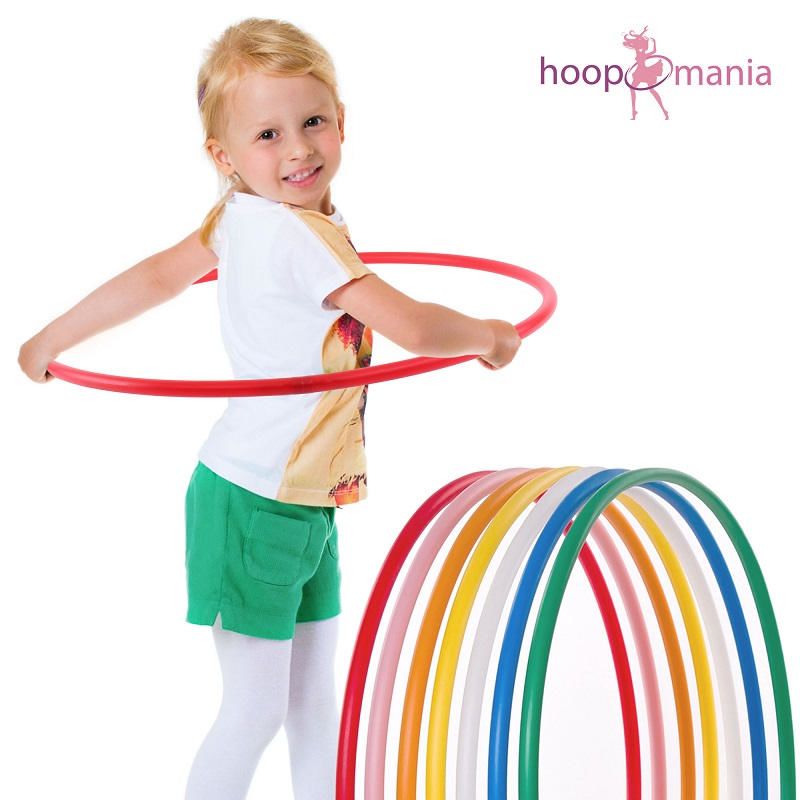 MondayTuesday Wednesday Thursday Friday Niamh Spencer, Alice Kysela, Holly White, Ava ClarkeMillie Clements, Clara Sharman, Aiqi Freeman, Amelia Clarke Mitchell Meakin, William Harper, Finlay Burman, Joe SleemanRebeccas Clay, William Bee, Dakota, ShakyaCharlie Pride, Hugo BR, Joe Coxon, Kai Hathway 